Slovenský zväz športového rybolovuSlovenský rybársky zväz – Rada, Žilina SRZ  MO Púchov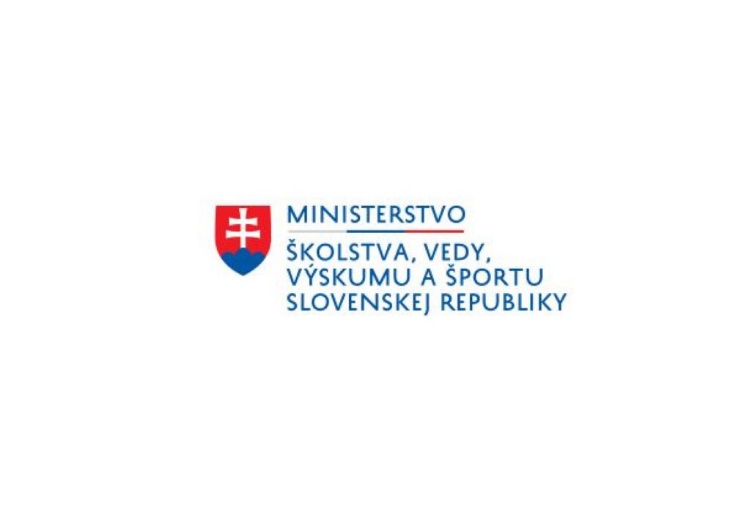 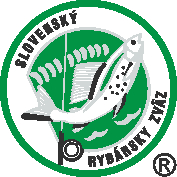 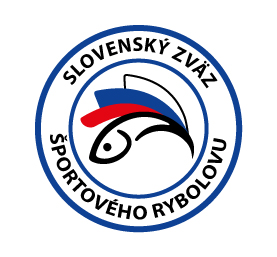 PropozícieLRU – Prívlač2.liga3. dvojkolo24.9.2022 - 25.9.2022PúchovVáh č. 10, 3 – 4580 -2 -1Podľa plánu športovej činnosti na rok 2022 Slovenský zväz športového rybolovu v spolupráci so SRZ Rada Žilina a MO SRZ Púchov  usporiada 3. dvojkolo  2. ligy LRU – Prívlač. Účastníci pretekov: družstvá SRZ MO, MsOVýsledky po 1.dvojkoleTermín konania:	24.9.2022 – 25.9.2022Miesto konania:	Váh č. 10, 3 – 4580 – 2 – 1  Organizačný štáb:Riaditeľ pretekov:		Róbert Crkoň 	 Garant rady SRZ:		Pavol KadlecHlavný rozhodca:		Gabriela HupkováSektorový rozhodca:		Róbert CrkoňTechnický vedúci:		Miroslav Luhový Bodovacia komisia:		Gabriela Hupková + 2 zabezpečí organizátor       Zdravotnícke zabezpečenie:	v prípade potreby na tel. 112V prípade nepriaznivej pandemickej situácie môžu byť preteky preložené alebo zrušené, informácia bude zverejnená týždeň pred pretekmi.Každý pretekár je povinný dodržiavať hygienické opatrenia podľa aktuálnej vyhlášky Úradu verejného zdravotníctva SR, ktoré budú zverejnené pred pretekmi.Technické pokyny:Preteká sa podľa  Predpisov SZŠR a  platných súťažných pravidiel pre LRU – Prívlač a aktuálnych modifikácií pre rok 2022.Športový rybársky pretek je usporiadaný podľa zákona 216/2018 Z.z. § 20 a vykonávacej vyhlášky 381/2018 § 15.Maximálna dĺžka rybárskeho prúta je 280 cm. Brodenie: zakázanéPretekárska trať:Sektor A: Rieka Váh, od diaľničného privádzača po železničný most na ľavom brehu rieky, parkovanie pod diaľničným privádzačom.Sektor B: Rieka Váh, od cestného mosta v meste Púchov po koniec Odhánok na pravom brehu rieky, parkovanie pod cestným mostom.Sektor C: Rieka Váh, od Záskalského potoka po diaľničný privádzač, parkovanie pod diaľničným privádzačom na ľavom brehu rieky.Sektor D:  Rieka Váh, začiatok pri Šporcentre na pravom brehu po cestný most v meste Púchov, parkovanie pod cestným mostom.Hĺbka vody 0,3 – 6 m. Voda prúdivá, dno štrkovité, kamenisté, miestami s bahnitým nánosom, bez prekážok.Náhradná trať:	nie je určená.Výskyt rýb:		Vyskytujú sa tu všetky druhy nížinných rýb.Bodovanie úlovkov:	pri ulovení hodnotených rýb: 	do  11,9 cm               0,1                       25-29,9                2,5
12-14,9                      1,0                      30-34,9                3,0 +1 
15-19,9                      1,5                      35-39,9                3,5 +1
20-24,9                      2,0                      40-44,9                4,0 +1  bod....analogicky ďalej. Pri rybách nad 30 cm(vrátane) je za rybu pridelený jeden bonusový bod (napr. v kategórii 35-39,9, dostane pretekár za ulovenú rybu 3,5 + 1 bod, t.j. 4,5 bodu)Všetky ryby nad 0,1 b. musia byť merané v korýtku!Ostatné druhy rýb - ploska, belica, čerebľa - nad 20 cm dĺžky (vrátane): 1 bod  Zraz účastníkov:	kancelária MO SRZ Púchov, Svätoplukova 1015, PúchovČasový harmonogram:Piatok 23.9.2022 19:00 – 19:15 hod.	prezentácia a kontrola preukazov. Ak sa družstvo nemôže zúčastniť prezentácie z objektívnych príčin, je povinné toto nahlásiť hlavnému rozhodcovi príp. garantovi (najneskôr do začiatku prezentácie) a ten vykoná žrebovanie za neho. Ak sa zástupca družstva neohlási v tomto termíne, nemôže družstvo nastúpiť na preteky.19:15 – 20:00 hod.	žrebovanie 1. preteku, odovzdanie bodovacích preukazov. Sobota 24.9.202207,15 – 07,30 hod. Nástup súťažiacich, otvorenie súťaže,07,30 – 08,00 hod. presun pretekárov na pretekárske úseky,08,00 – 09,30 hod. 1.preteky – 1. časť 1.kola,09,30 – 10,00 hod. prestávka a posun pretekárov na 2. časť 1. kola,10,00 – 11,30 hod. 1. preteky – 2. časť 1. kola,11,30 – 14,00 hod. výmena pretekárov a rozhodcov, prestávka na obed,14,00 – 15,30 hod. 1. preteky– 1. časť 2. kola,15,30 – 16,00 hod. prestávka a posun pretekárov na 2. časť 2. kola,16,00 – 17,30 hod. 1. preteky – 2. časť 2. kola,18,00 –  oznámenie priebežných výsledkov, žrebovanie  2. pretekovNedeľa 25.9.202208,00 – 09,30 hod. 2. preteky – 1. časť 1. kola,09,30 – 10,00 hod. prestávka a posun pretekárov na 2. časť 1. kola,10,00 – 11,30 hod. 2. preteky – 2. časť 1. kola,11,30 – 12,30 hod. výmena pretekárov a rozhodcov, príprava na 1.časť 2. kola,12,30 – 14,00 hod. 2. preteky – 1. časť 2. kola,14,00 – 14,30 hod. prestávka a posun pretekárov na 2. časť 2. kola,14,30 – 16,00 hod. 2. preteky – 2. časť 2. kola,16,00 –  vyhlásenie výsledkov 2.ligy za rok 2022Záverečné ustanovenia:Všetci pretekári musia mať platné registračné preukazy športovca SZŠR, preukazy člena  SRZ a povolenie na rybolov. Vedúci družstva musí na požiadanie rozhodcu predložiť  platnú súpisku družstva.Preteká sa za každého počasia. V prípade búrky bude pretek prerušený a bude sa postupovať podľa platných súťažných pravidiel.Každý pretekár preteká na vlastnú zodpovednosť a riziko.Tréning na pretekárskej trati je možný do 14 dní pred pretekom. Vykonávanie lovu účastníkmi pretekov na pretekárskej trati až do začiatku pretekov je zakázané pod sankciou diskvalifikácie Záverečného ceremoniálu sa musia zúčastniť všetci súťažiaci!Ubytovanie:  ubytovanie si pretekári zabezpečia samiInformácie:  Pavol Kadlec 0908 287 306, pavolkadlec@atlas.skNa zabezpečenie týchto pretekov bol použitý príspevok uznanému športu z Ministerstva školstva, vedy výskumu a športu Slovenskej republiky.Propozície kontroloval predseda ŠO LRU- prívlač.MO SRZ – Púchov Vám želá veľa úspechov na pretekoch.Petrov zdar! MO,MsO SRZSúčet umiestneníSpolu bodyPočet rýb1Banská Bystrica A30187,52072Banská Bystrica B252183013Humenné B34124,62194Púchov34137,32365Ružomberok30161,81916Želiezovce20234,8517